МУНИЦИПАЛЬНОЕ БЮДЖЕТНОЕ ДОШКОЛЬНОЕ ОБРАЗОВАТЕЛЬНОЕУЧРЕЖДЕНИЕ ДЕТСКИЙ САД №70КОМБИНИРОВАННОГО ВИДА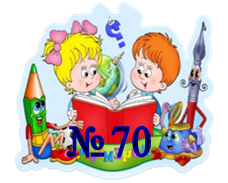 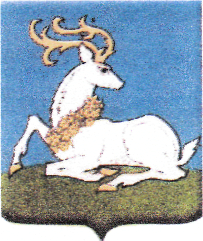 Конспект Организованной образовательной деятельности по освоению детьми образовательной области «художественное творчество» (лепка):«Снегирь»-0  ВоспитательЛапсакова Н.С.р.п. Большие Вяземы2014 -2015 уч.г.Цель: Уточнить и расширить представления о зимующих птицах, их строении. Формировать понятие «зимующие птицы»Задачи:Формировать интерес к работе с пластилином, развивать мелкую моторику, внимание, речь, воображение, творчество, развивать эстетическое восприятие.Учить лепить птицу конструктивным способом, соблюдая расположение и соотношение частей тела, соединять части прижимая их друг к другу.Продолжать учить пользоваться стекой.Воспитывать самостоятельность, усидчивость, аккуратность.Систематизировать знания детей о зимующих птицах.Упражнять детей в счёте в пределах 5. Учить отвечать на вопрос «Сколько?»Предварительная работа:Беседа о зимующих птицах ( синица, снегирь, воробей );Рассматривание иллюстраций;Чтение рассказов о зимующих птицах;Загадывание загадок.Материал:Декорации зимнего леса, изображения (трафареты) птиц ( синицы, снегиря, воробья), пластилин(красного и черного цвета), стеки и дощечки по количеству детей, бусинки и семя подсолнуха ( для оформления  глаз и клюва снегиря), кормушка.Ход образовательной деятельности:Воспитатель: Ребята, а вы любите гулять?Дети: Да.Воспитатель: Скажите, ребята, где вы любите гулять?Ответы детей (на улице, в д/с, на катке и др.)Воспитатель: Сегодня я приглашаю вас на прогулку в зимний лес. Но прежде чем отправиться в зимний лес как вы думаете, что нам нужно сделать?Дети: Одеть тёплую одежду.Одеваем воображаемые рукавички, шапку, шубку.Воспитатель:В зимний лес на прогулку приглашаю вас пойти,Интересней приключений, нам ребята не найти.Друг за другом становитесь, крепко за руки беритесь.По дорожкам, по тропинкам, не спешим, не отстаёмВ лес мы дружно все пойдём.( Дети берутся за руки и за воспитателем идут «змейкой»)Воспитатель: Ребята посмотрите как красиво в лесу! Сколько снега. Посмотрите какая красивая ёлочка!Подходим к ёлочке, любуемся.Воспитатель: Ребята, посмотрите, кто это сидит на ёлочке?Дети: Синички.Воспитатель: Какие они?Дети: Красивые, маленькие, желтогрудые и тд.Воспитатель: Давайте посчитаем сколько синичек сидит на ветке ёлочки.Дети считают ( четыре синички).Воспитатель: Ребята, как вы думаете, что делают зимой птицы в лесу?Дети: Играют, веселятся, добывают себе корм и тд.Подходим к следующий ёлочке, На ветке сидят воробьи.Воспитатель: Ребята, посмотрите, кто сидит на ветках этой ёлочки?Дети: воробьи.Воспитатель: Какие они?Ответы детей.Воспитатель: Сколько воробьёв сидит на верхних ветках? (два воробья)                    Сколько воробьёв сидит на нижних ветках? (три воробья)                    Сколько всего воробьёв на ёлочке? (пять воробьёв).Воспитатель: Скажите ребята, птички которые не улетают зимой в тёплые края, а остаются с нами на зиму как называются?Дети: Зимующие птицы.Подходим к следующей ёлочке (на ёлочке сидит один снегирь)Воспитатель: Посмотрите, ребята, кто это сидит на веточке?Скажите кокой он.Ответы детей (туловище округлое, головка маленькая, круглая, крылья небольшие, хвост удлинённый, клюв короткий, глазки чёрные).Воспитатель: Ребята, а мне кажется, что снегирь грустит. Как вы думаете почему?Ответы детей (ему холодно, скучно одному на ёлочке, у него нет друзей).Воспитатель: Ребята, как же помочь маленькому снегирю?Ответы детей.Воспитатель: А давайте снегиря возьмём с собой в д/с и слепим ему друзей.Крепко за руки беритесь по дорожкам, по тропинкамНе спешим, не отстаём в детский сад мы дружно все пойдём.Проходим к столу, снимаем воображаемую одежду.Проходим садимся за столы.Показ способа лепки снегиря.Воспитатель: Посмотрите ребята, что у меня есть (кормушка)Для чего нужна кормушка?Ответы детей.Воспитатель: Давайте ребята наших снегирей посадим в кормушку.Чей снегирь понравился больше остальных? Почему?Молодцы ребята замечательные снегири получились у всех. Теперь снегирю, которого мы принесли из леса, не будет скучно, вы сделали для него много новых друзей.Сегодня, когда мы пойдём гулять мы возьмём с собой корм для птиц ( прошу одного ребёнка принести из уголка природы ) и покормим снегирей, синичек, воробьёв и других птичек которые прилетают к нашим кормушкам.